ACTA NÚMERO 02 DE DEL COMITÉ DE TRANSPARENCIA DEL MUNICIPIO DE SANTIAGO, NUEVO LEÓN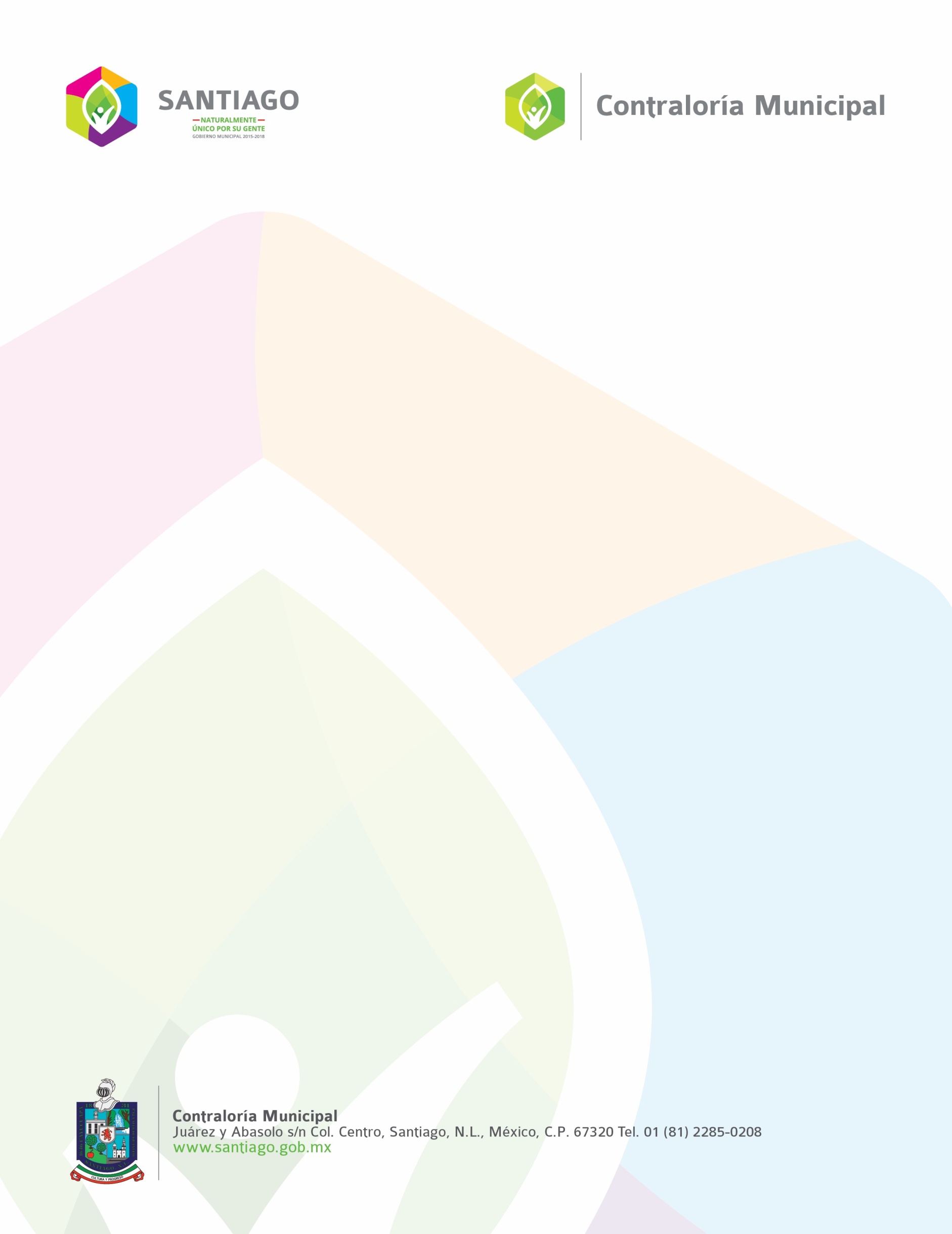 PRESIDENCIA DEL C. LIC. JUAN ALEJANDRO ESPRONCEDA DE LEONDIRECTOR DE NORMATIVIDAD Y TRANSPARENCIA  DEL MUNICIPIO DE SANTIAGO, NUEVO LEÓNEN LA SALA DE JUNTAS DE PRESIDENCIA MUNICIPAL DE SANTIAGO, NUEVO LEÓN, SIENDO LAS 11:00 HORAS DEL DÍA MIERCOLES 10 DE MARZO DEL AÑO 2017-DOS MIL DIECISIETE, EL PRESIDENTE AGRADECIÓ LA ASISTENCIA DE LOS INTEGRANTES DEL COMITÉ DE TRANSPARENCIA PRESENTES.ACTO SEGUIDO EL C. PRESIDENTE SOLICITÓ A LA C. LIC. MARTHA IMELDA GUERRERO ACUÑA, SECRETARIO DEL COMITÉ DE TRANSPARENCIA MUNICIPAL, PROCEDIERA A TOMAR ASISTENCIA, CONTANDO CON LA PRESENCIA DE LOS CIUDADANOS:EL PRESIDENTE RATIFICÓ QUE LA SESIÓN CUENTA CON EL QUÓRUM LEGAL REQUERIDO PARA SU CELEBRACIÓN, POR LO QUE LA DECLARA FORMALMENTE INSTALADA PARA TODOS LOS EFECTOS LEGALES A QUE HAYA LUGAR.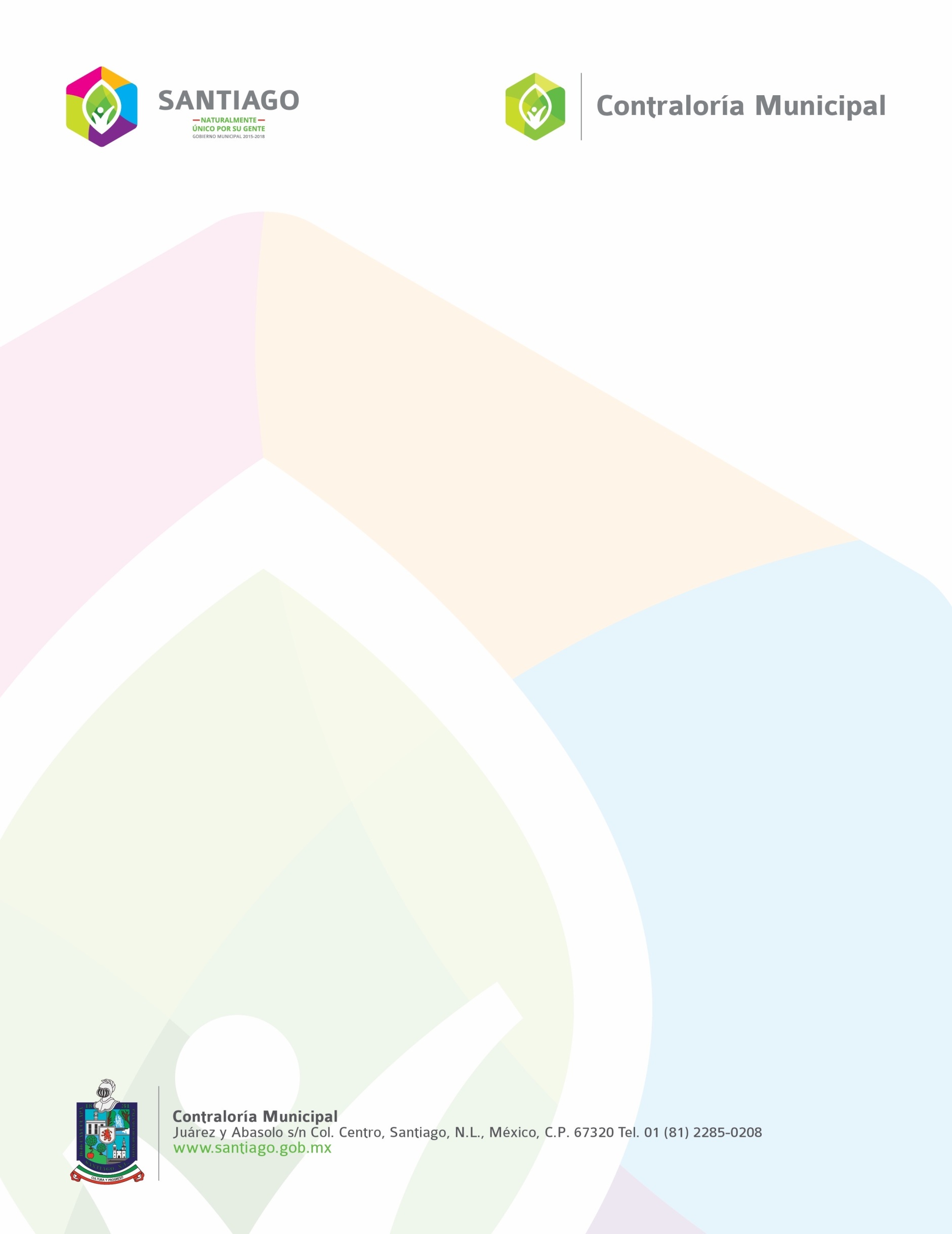 ACTO SEGUIDO EL PRESIDENTE DEL COMITÉ SOMETIÓ A CONSIDERACIÓN DE LOS ASISTENTES EL SIGUIENTE:SE LEE EL ORDEN DEL DÍA.ORDEN DEL DÍA1.- LISTA DE ASISTENCIA2.- COMPROBACIÓN DE QUORUM3.- ASUNTOS UNICO A TRATAR: ESTUDIO Y ANALISIS DE LA SOLICITUD DE INFORMACIÓN DE FECHA 08 DE MARZO ALLEGADA VIA INFORMEX N.L. DE FOLIO 00378117. REFRENTE A “Información sobre comunidades indígenas que residan en el Estado. Cualquier información que hable sobre este tema, como por ejemplo ¿aún hay pueblos indígenas en el estado? Y de ser así cuales ¿qué lengua hablan? O si se ha presentado algún caso de violación de los derechos humanos.   4.- ASUNTOS GENERALES5.- CLAUSURASE SOMETIÓ A VOTACIÓN EL CONTENIDO DEL ORDEN DEL DÍA.SECRETARIO: ES VOTACIÓN UNÁNIME A FAVOR DE 5 VOTOS. UNA VEZ AGOTADO EL PUNTO ANTERIOR, SE PASÓ AL SIGUIENTE PUNTO DEL ORDEN DEL DÍA, EN EL CUAL EL PRESIDENTE SOMETIO A CONSIDERACIÓN DE LOS INTEGRANTES DEL COMITÉ, LA SOLICITUD DE INFORMACIÓN MENCIONADA PRECISANDO QUE UNA VEZ ANALIZADA LA MISMA A TODAS LUCES SE OBSERVA QUE VA ENCAMINADA A OBTENER INFORMACIÓN QUE PROPIAMETE NO ES DE AMBITO MUNICIPAL, DE TAL FORMA QUE SE TIENE A BIEN SOMETER A VOTACIÓN EL COMUNICAR AL SOLICITANTE TAL Y COMO LO ESTABLECE EL ARTICULO 161 DE LA LEY DE TRANSPARENCIA Y ACCESO A LA INFORMACIÓN DEL ESTADO DE NUEVO LEÓN, EN UN PLAZO DE TRES DIAS SIGUIENTES POSTERIORES A LA RECEPCIÓN DE LA MISMA LA INCOMPETENCIA DE ESTE SUJETO OBLIGADO.EN EL MISMO PUNTO LA SECRETARIA DE LA COMISIÓN COMENTA QUE ADEMAS EN EL ACUERDO QUE SE LE VAYA A NOTIFICAR AL SOLICITANTE NO SOLO SE MENCIONE LA INCOMPETENCIA DE LA AUTORIDAD MUNICIPAL SINO QUE ADEMAS  SE LE INDIQUE QUE AUTORIDAD ESTATAL ES LA COMPETENTE.UNA VEZ INDICADO LO ANTERIOR SE SOMETIÓ A VOTACIÓN LA PROPUESTA DEL PRESIDENTE DE LA COMISIÓN CON LAS PRESICIONES DE LA SECRETARIA DEL COMITÉ.SECRETARIO: ES VOTACIÓN UNANIME A FAVOR DE 5 VOTOS.ACTO SEGUIDO SE PASÓ AL SIGUIENTE PUNTO DEL ORDEN DEL DÍA QUE ES ASUNTOS GENERALES, EN EL CUAL NINGUN MIEMBRO HIZO USO DE LA PALABRA.EN VIRTUD DE NO EXISTIR MAS ASUNTOS EN GENERAL, EL PRESIDENTE PROCEDIÓ A LA CLAUSURA DE LA SESIÓN, SIENDO LAS ONCE CON QUINCE HORAS DEL DÍA 10-DIEZ DE MARZO DE 2017-DOS MIL DIECISIETE.SE LEVANTA LA PRESENTE ACTA CON OBJETO DE QUE SURTA LOS EFECTOS CORRESPONDIENTES.COMITÉ DE TRANSPARENCIA DEL MUNICIPIO DE SANTIAGO, NUEVO LEÓNLIC. PERLA MARA SOLAR RODRIGUEZ              JESUS MARTÍN PEREZ CORONADO                                 VOCAL                                                                       VOCALLIC. CESAR GILBERTO PALOMARES TURRUBIARTES                             VOCAL  NOTA: LAS INTERVENCIONES DE LOS INTEGRANTES DE ESTE COMITÉ, SE ENCUENTRAN REGISTRADAS Y ARCHIVADAS EN LA CONTRALORÍA MUNICIPAL SANTIAGO, NUEVO LEÓN.PRESIDENTELIC. JUAN ALEJANDRO ESPRONCEDA(PRESENTE)SECRETARIOLIC. MARTHA IMELDA GUERRERO ACUÑA(PRESENTE)VOCALC.P. PERLA MARA SOLAR RODRIGUEZ(PRESENTE)VOCALC. LIC. JESUS MARTÍN PEREZ CORONADO(PRESENTE)VOCALC. LIC. CESAR GILBERTO PALOMARES TURRUBIARTES (PRESENTE)PRESIDENTELIC. JUAN ALEJANDRO ESPRONCEDA DE LEÓNA FAVORSECRETARIOLIC. MARTHA IMELDA GUERRERO ACUÑAA FAVORVOCALLIC. PERLA MARA SOLAR RODRIGUEZA FAVORVOCALLIC. JESUS MARTÍN PEREZ CORONADOA FAVORVOCALLIC. CESAR GILBERTO PALOMARES TURRUBIARTESA FAVORPRESIDENTELIC. JUAN ALEJANDRO ESPRONCEDA DE LEÓNA FAVORSECRETARIOLIC. MARTHA IMELDA GUERRERO ACUÑAA FAVORVOCALLIC. PERLA MARA SOLAR RODRIGUEZA FAVORVOCALLIC. JESUS MARTÍN PEREZ CORONADOA FAVORVOCALLIC. CESAR GILBERTO PALOMARES TURRUBIARTESA FAVOR LIC. JUAN A. ESPRONCEDA DE LEÓNPRESIDENTE    LIC. MARTA IMELDA GUERRERO ACUÑASECRETARIO